Конспект занятия в подготовительной группе «Подарки папам».Цель:  Воспитывать любовь к Родине, к ближним, уважение и чувство гордости за Российскую армию, стремление быть защитниками Отечества.Задачи.  1) Совершенствовать умение конструировать из "бросового" материала по простейшим алгоритмам.2) Закреплять навыки художественного труда через ознакомление с русской армией3) Развивать детское творчество при создании и реализации замысла работы.4) Воспитывать самостоятельность детей при выборе материала и при выполнении задания.Материал: 5 спичечных коробков, зелёная, черная бумага, гофрированный картон черного цвета, палочка от чупа-чупс, пуговица, желательно выпуклая.Оборудование: игровой персонаж, разрезанные картинки.Ход занятияВоспитатель: - Здравствуйте, ребята! Я очень рада видеть Вас.-  Ребята, я предлагаю вам встать в круг. Я хочу поделиться с вами хорошим настроением. Для этого мы будем передавать его по кругу. Для этого можно улыбнуться друг другу, обнять, пожать друг другу руку, погладить по голове.-  Теперь я вижу, что у нас горят глаза, улыбки на лице, и поэтому у нас настроение отличное.-  Ребята, а скажите, какой праздник скоро будет? (23 февраля. День Защитника Отечества.) А что это за праздник? А кого мы будем поздравлять?- Что вы знаете о российской армии (ответы детей) .- Какими должны быть воины Российской армии? 9 ответы детей) .- Какие рода войск есть в армии? (ответы детей) .- Ребята, к нам пришел в гости Буратино и принес нам конверт. Давайте посмотрим, что в нем лежит. - Картинки и задание " Надо разобрать картинки и подобрать военную технику воину"- Я разложу картинки на столе, а вы возьмите любую и прикрепите тому воину, кому она предназначена. (работа детей) .- А теперь составьте предложение с предлогом. (моряк-корабль, артиллерист-пушка, десантник - парашют, летчик-самолет и т. д.)Динамическая паузаРаз, два, дружно в ногу,Три, четыре, тверже шаг.На парад идут солдатыИ чеканят дружно шаг.Дети, отгадайте загадку:Нагоняет страха
Стальная черепаха:
Бензином питается,
Огнём кусается.- Правильно, это танк. И сегодня мы с вами изготовим в подарок нашим папам модель танка.Нам понадобится 4 спичечных коробка и 1 коробочка для кабины, зелёная, черная бумага, гофрированный картон черного цвета, палочка от чупа-чупс, пуговица, желательно выпуклая.Обклеиваем коробочки зеленой бумагой, полоска бумаги должна быть не намного шире длины коробки.Обклеиваем коробочку, остается заделать торцы. Для этого делаем надрезы по углам коробочки с двух сторон и приклеиваем полученные клапаны сначала узкие, а затем и широкие друг на друга.Приклеиваем маленькую коробочку на большую. Вырезаем из гофрированного картона две полоски - это гусеницы танка, длиной, чтобы обернуть вокруг большой коробки, а шириной не менее 5-6 мм. Вырезаем черные кружки, оборачиваем палочку от чупа-чупс зеленой бумагой и на кончик палочки приклеиваем ободок из гофрированного картона.Полоски гофрированного картона наклеиваем вокруг коробочки с выступом за край коробки. Приклеиваем черные колеса. Ствол орудия вставляем в отверстие, проделанное шилом, приклеиваем пуговицу - это люк, звездочки.Можно впоследствии вытащить палочку от чупа-чупс и использовать для следующей поделки.- Какие мы сегодня молодцы, у всех получились замечательные танки. Я думаю, папы будут довольны. Давайте смайликами отметим, если понравилось вам занятие – желтый, если было тяжело – красненький.Литератураhttp://nsportal.ru/detskii-sad/applikatsiya-lepka/podarok-pape-i-dedushke-tank-s-ispolzovaniem-brosovogo-materiala Булычева Александра Валерьевна2.  http://zagadochki.ru/zagadki-pro-tank-s-otvetami.html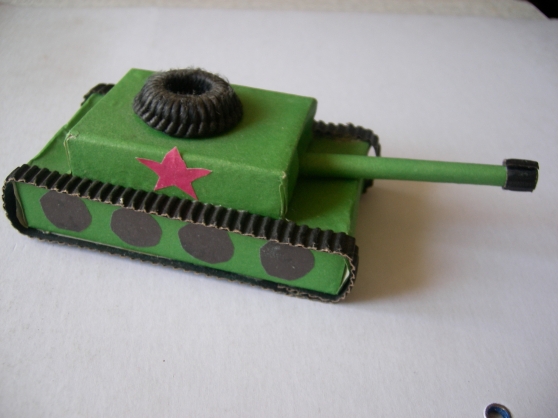 